Сценарий кукольного спектакля «Рукавичка»Действующие лица:Мышка
Зайчик
Лисичка
Волк
Медведь
Собака
РассказчикНа первом плане слева и справа несколько заснеженных деревьев. Возле деревьев слева лежит рукавичка. На втором плане – зимний лес.РассказчикЛюли-люли, тили-тили!
Зайцы по воду ходили,
И из речки, как ковшами,
Воду черпали ушами,
А потом домой носили.
Тесто для лапши месили.
На ушах развесили –
Очень было весело!
Но случаются в лесах
Позанятней чудеса!
Эта сказка-невеличка
Про зверей и рукавичку.
По лесу старик гулял,
Рукавичку потерял –
Рукавичку новую,
Теплую, пуховую.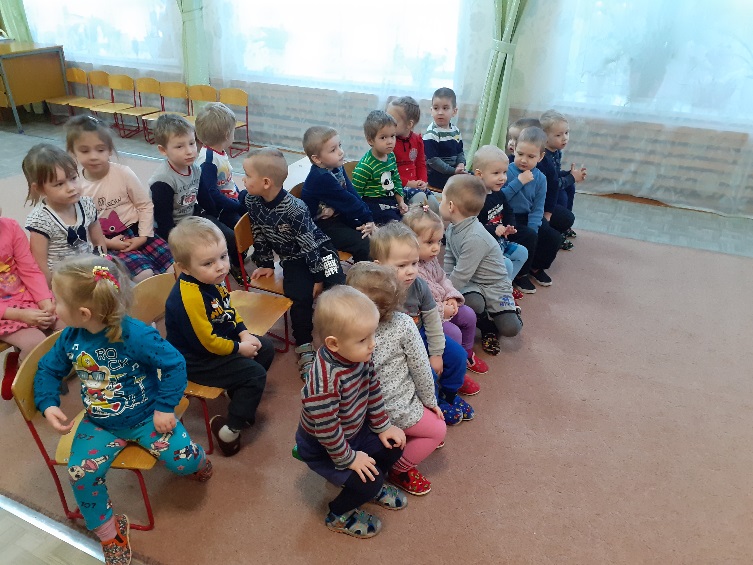 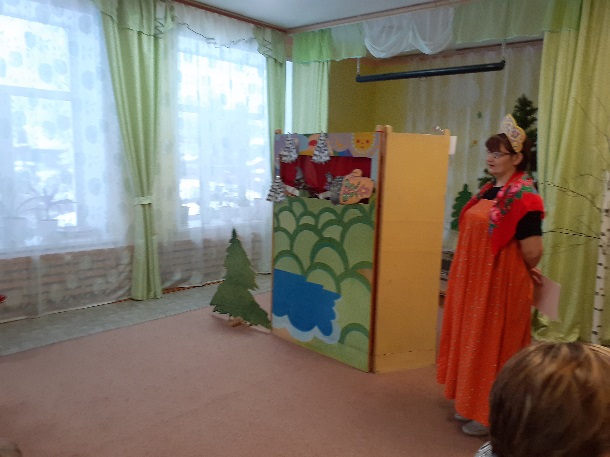 Из-за деревьев справа появляется Мышка.МышкаЯ под кустиком сижу
И от холода дрожу.
Рукавичка – это норка!
Побегу я к ней с пригорка –
Это норка новая,
Теплая, пуховая!Под музыку мышка бежит к рукавичке и прячется в ней. На полянке из-за деревьев справа появляется под музыку зайчик.ЗайчикПрыгал зайчик вдоль опушки,
У него замерзли ушки.
И куда теперь мне деться,
Где несчастному согреться?Зайчик подбегает к рукавичке.ЗайчикКто внутри – зверек иль птичка?
Есть кто в этой рукавичке?Мышка выглядывает из рукавички.МышкаЭто Мышка-поскребушка!ЗайчикТы пусти меня, норушка!
Очень мерзнет Зайчик,
Зайчик-побегайчик!МышкаНам обоим места хватит.
Мягче здесь, чем на кровати –
Рукавичка новая,
Теплая, пуховая!Мышка и Зайчик прячутся в рукавичку. На полянке из-за деревьев справа появляется  под музыку лисичка.Лисичка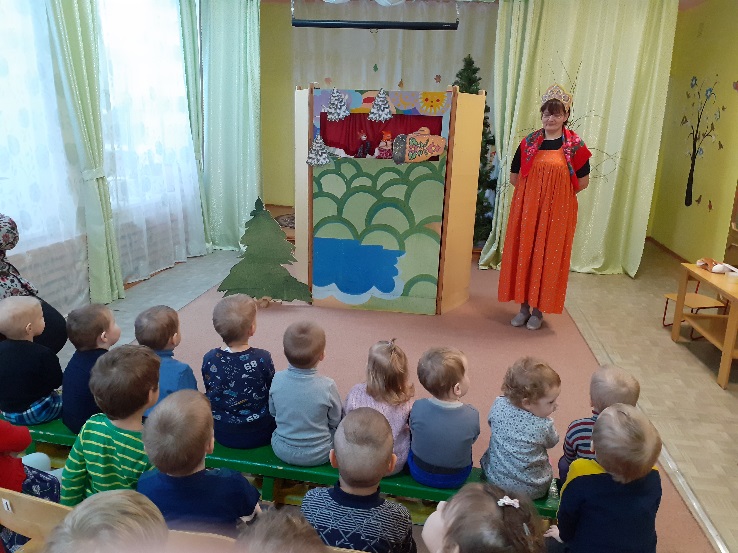 Ой, спасите, дед Мороз
Укусил меня за нос,
По пятам за мной бежит –
Хвост от холода дрожит!
Отвечайте вы лисичке,
Кто ютится в рукавичке?Из рукавички выглядывает Мышка.МышкаЯ вот Мышка-поскребушка,
Длиннохвостая норушка!Мышка прячется, из рукавички выглядывает Зайчик.ЗайчикЯ вот Зайчик-побегайчик,
В рукавичку залезайчик!ЛисичкаПожалейте вы лисичку
И пустите в рукавичку!ЗайчикНам троим здесь места хватит.
Мягче здесь, чем на кровати –
Рукавичка новая,
Теплая, пуховая!Зайчик и Лисичка прячутся в рукавичку. На полянке из-за деревьев справа появляется  под музыку волк.ВолкНа луну я ночью выл
И от холода простыл.
Громко серый волк чихает –
Зуб на зуб не попадает.
Эй, честной лесной народ,
Кто, скажите, здесь живет?Из рукавички выглядывает Мышка.МышкаЯ вот Мышка-поскребушка,
Длиннохвостая норушка!Мышка прячется, из рукавички выглядывает Зайчик.ЗайчикЯ вот Зайчик-побегайчик,
В рукавичку залезайчик!Зайчик прячется, из рукавички выглядывает Лисичка.ЛисичкаЯ пушистая Лисичка,
В рукавичке всем сестричка!ВолкВы меня пустите жить,
Вас я буду сторожить!ЛисичкаЧетверым здесь места хватит.
Мягче здесь, чем на кровати –
Рукавичка новая,
Теплая, пуховая!Волк и Лисичка прячутся в рукавичку.  Из-за деревьев справа выходит под музыку медведь.МедведьМерзнет Мишка косолапый
Мерзнет нос и мерзнут лапы.
Нету у меня берлоги!
Что тут, посреди дороги?
Рукавичка подойдет!
Кто, скажите, в ней живет?Из рукавички выглядывает Мышка.МышкаЯ вот Мышка-поскребушка,
Длиннохвостая норушка!Мышка прячется, из рукавички выглядывает Зайчик.ЗайчикЯ вот Зайчик-побегайчик,
В рукавичку залезайчик!Зайчик прячется, из рукавички выглядывает Лисичка.ЛисичкаЯ пушистая Лисичка,
В рукавичке всем сестричка!Лисичка прячется, из рукавички выглядывает Волк.ВолкЗдесь еще живет волчок,
Теплый серенький бочок!Волк прячется, МедведьЧто-то вас тут многовато,
Я залезу к вам, ребята?ВолкНет!Медведь (примирительно)Да я уж как-нибудь! Медведь прячетс в рукавичку. Из нее выглядывает Лисичка.ЛисичкаНегде здесь уже чихнуть!Лисичка снова прячется в рукавичку. Из нее выглядывает Мышка.Мышка (сердито)Толстый, а еще туда же!Мышка прячется в рукавичку.РассказчикТут хватился дед пропажи –
Псу велел назад бежать,
Рукавичку отыскать!Из-за деревьев справа появляется Собака и бежит к рукавичке.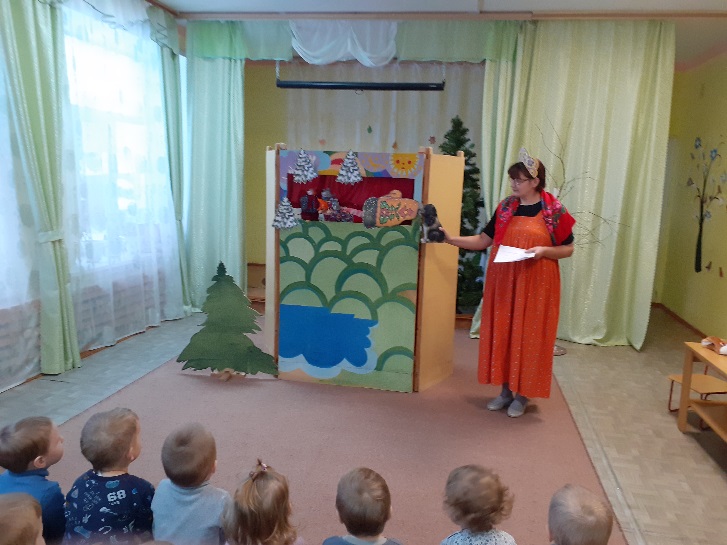 СобакаГав-гав-гав! Так вот она!
За версту она видна!
Эй вы, звери там иль птицы,
Быстро брысь из рукавицы!
Если в ней кого застану,
Очень громко лаять стану.
Тут же дед с ружьем придет,
Рукавичку отберет!Из рукавички по очереди под музыку  выскакивают звери и скрываются в лесу. Собака берет рукавичку и уходит со сцены.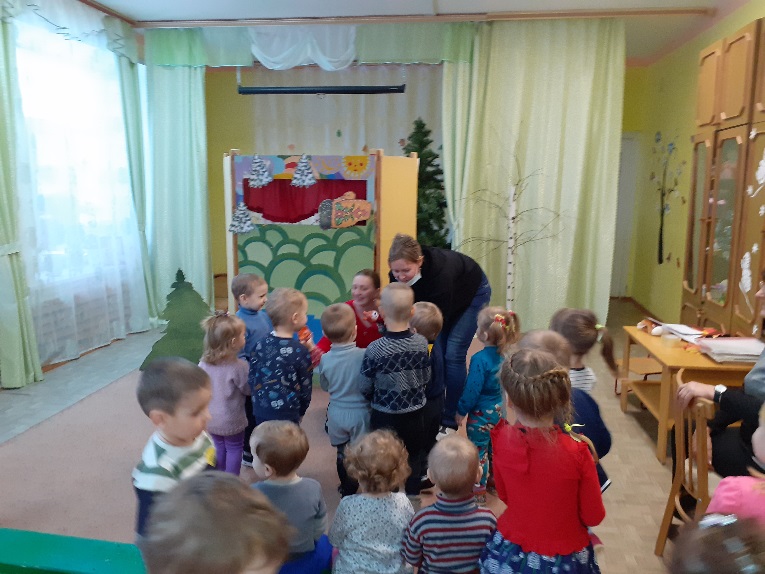 РассказчикЗвери очень испугались,
В рассыпную разбежались,
Схоронились кто куда,
И лишились навсегда
Рукавички новой
Теплой и пуховой!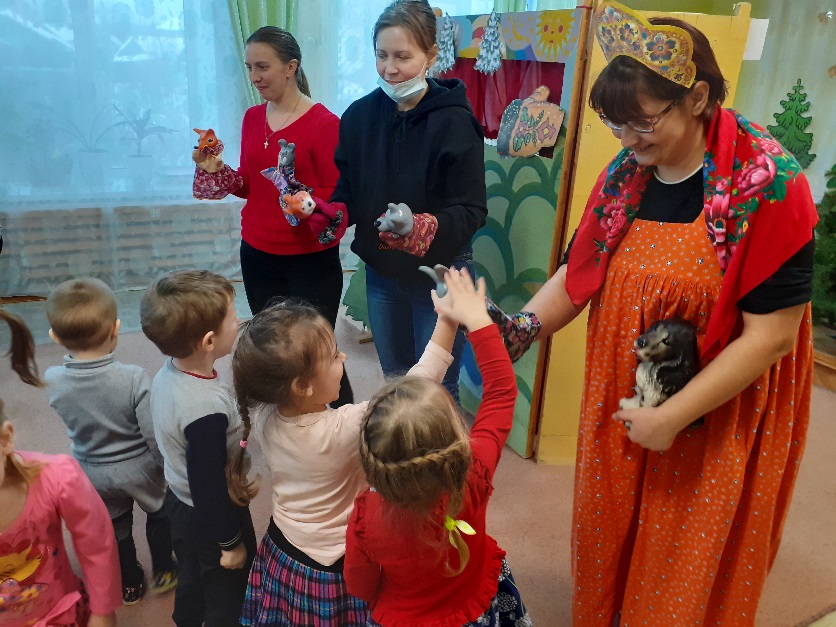 